Inscripción al grupo guía-scout Pompeya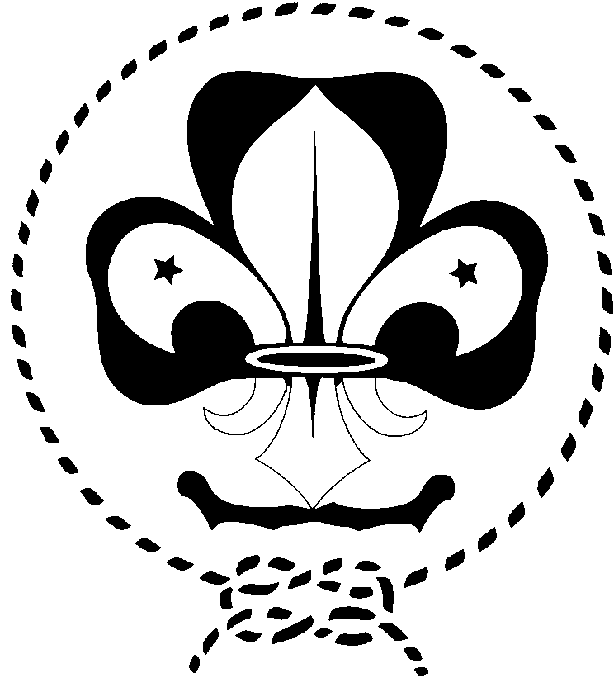 Yo, ____________________________________________________________ apoderado del menor __________________________________________ autorizo a que éste participe en las actividades del grupo guía-scout Pompeya, las que se efectuarán durante los días sábados y domingos a lo largo del año _____. Con ello me comprometo a participar activamente en la educación del menor y brindar el apoyo correspondiente cuando sea necesario.Nombre Completodel apoderadoRUT del 							Parentescoapoderado	Firma del apoderadoEn caso de urgencia comunicarse con:Fecha de emisión de este documento: __________ del mes de ___________________ del año________Documento válido hasta la anulación total por parte del apoderado.       _______________________										Fecha y firma de anulaciónNOMBRETELEFONOCORREO ELECTRÓNICOCIUDAD1.2.3.